Анализ влияния общей политической и социально-экономической обстановки на рынок недвижимостиКаждый объект недвижимости, по определению, связан с землёй, поэтому потенциально относится к региональному рынку недвижимости, цена предложения и продажи его на рынке определяются именно местными условиями (ценами объектов-аналогов, объёмом предложения, спросом, активностью рынка, уровнем доходов потенциальных покупателей, уровнем и перспективой развития региона и др.). Вместе с тем, все эти условия в целом зависят от состояния экономики страны и политики, проводимой руководством. Политика и экономика неразрывно связаны, как две стороны одной медали. Анализ и прогноз политики и экономики требует рассмотрения их в динамике за период в несколько лет. Изменение общественно-политического устройства России, ликвидация планово-распределительной системы хозяйствования и приватизация государственной собственности, проведённые в стране в 1990 - 1999 гг., привели к резкому падению производства всех отраслей экономики и катастрофическому ухудшению положения большинства населения. Но, начиная с 2000 года, благодаря укреплению государственной структуры и дисциплины удалось стабилизировать экономику и финансы, реформировать социальные институты (пенсионную систему, систему медицинского обслуживания, систему социальной помощи), улучшить материальное и социальное положение населения и повысить конкурентоспособность страны в мировом разделении труда. Благоприятные условия для развития привели к росту производства всех отраслей экономики. Стабилизировался спрос не только на продукты питания и  бытовые товары, но и на  продукцию производственного назначения. Высокими темпами развивалось капитальное строительство, обновлялись основные фонды, крупные города обросли «лесом» строительных кранов, машин и механизмов.Ввод в действие основных фондов (в % к 1990 году в сопоставимых ценах): 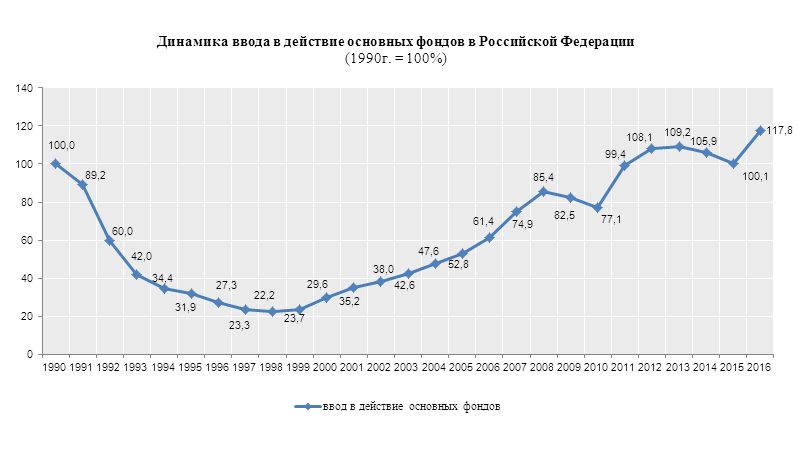 Обновление основных фондов предприятий и организаций (производственных зданий и сооружений, парка оборудования и техники) в 2015 г. (в сопоставимых ценах, %):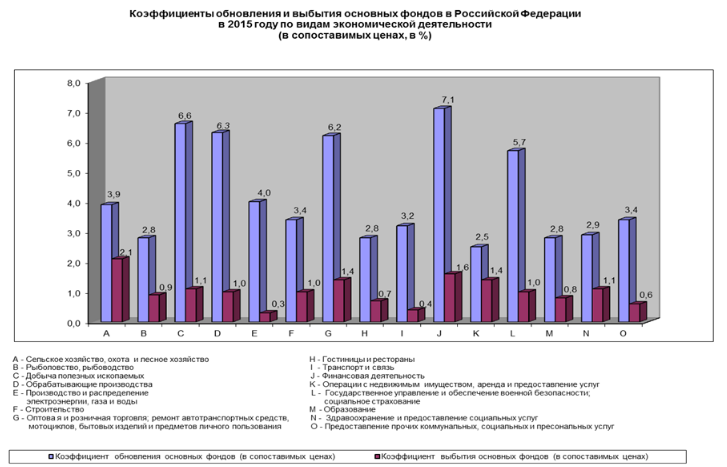 Жилищное строительство 2000-2015гг. (тыс. кв.м. общей площади):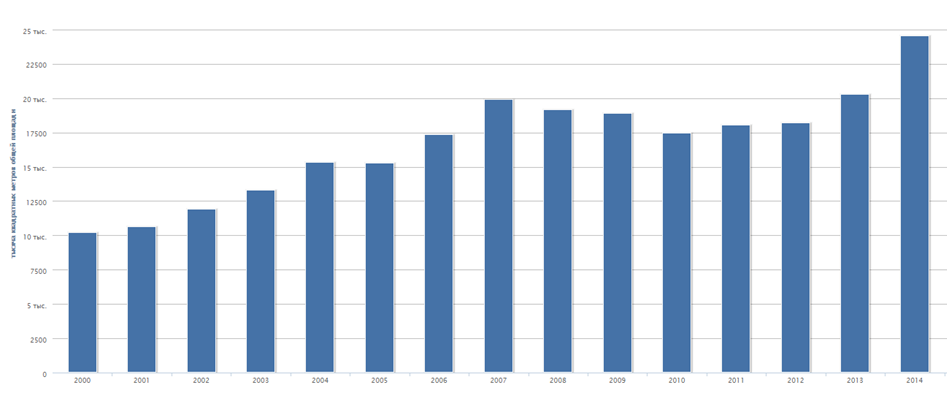  Учитывая модернизированную за этот период оборону и сохранившуюся ядерную мощь России, такое развитие и усиление страны нарушает иерархический миропорядок, создаваемый США после разрушения СССР. Сильная Россия стала главной угрозой для Запада, экономическое превосходство которого основано на полном военно-политическом подчинении остального мира. Россия не согласилась с отведённой Западом ролью бесправного «партнёра» и судьбой, уготованной для стран так называемого «третьего мира» - стран Африки, Латинской Америки и центральной Азии - экономических колоний Запада, где искусственно устраиваются межэтнические конфликты и войны, уничтожаются государства, разоряются и сманиваются наиболее активные трудовые ресурсы и за бесценок вывозятся полезные ископаемые этих стран. Политическое руководство России при поддержке со стороны значительного большинства населения, что подтвердили президентские выборы 18 марта, выбрало путь независимости государства и экономического развития в пользу собственной страны. Поэтому сегодня в международных отношениях сложилось и возрастает экономическое и политическое напряжение между правящими кругами стран Запада (США и Великобританией) и входящих в орбиту их влияния  (Германии, Франции, Японии) и, с другой стороны, Россией, поддерживаемой быстроразвивающимся Китаем, а также некоторыми другими странами Азии, Африки и Латинской Америки. Это остро проявляется в военных конфликтах на Украине и в Сирии, в провокациях западных спецслужб с химическим оружием и отравлением бывших российских граждан, в размещении военных баз НАТО в приграничных к России странах, в санкциях против российских компаний и политических деятелей, в многочисленных попытках Запада дискредитации и международной изоляции России через подконтрольные международные организации, в том числе спортивные, и СМИ. Вместе с тем, несмотря на сохраняющийся риск демонстрации США своей военной мощи в любом регионе мира, многие страны и деловые круги видят в России гаранта стабильности и большие экономические перспективы сотрудничества. Как результат, внешнеторговый оборот (по данным Банка России) вырос в 2017 по сравнению с 2016 годом на 24,8 %, а высокое положительное сальдо торгового баланса в сумме 115,3 млрд. долл. (+27,7% к 2016 г.) позволяет не только успешно обслуживать внешний долг, но и выполнять госпрограммы структурного развития экономики страны. Несмотря на сокращение с 2015 года доходов Российского бюджета (из-за искусственно созданного США обрушения цен нефти, вызванного «сланцевой революцией»), в условиях мощного внешнего противодействия в России полным ходом идёт развитие инфраструктуры: авто- и железных дорог, крупнейших мостов, магистральных коммуникаций, строительство и реконструкция энергетических объектов. Развиваются коммерческие отношения с компаниями Западной Европы, Китая, Турции, Японии, Индии, Ирана, многих других стран. Строятся крупнейшие в мире газопроводы в Европу, Китай, Турцию. С Китаем и Ираном прорабатывается создание крупнейших транспортных артерий через территорию России в Европу: с востока на запад, с юга на север. Основные экономические показатели Российской ФедерацииВВП по итогам 2017 года относительно 2016 г. составил 101,5%.Промышленное производство в феврале 2018 года по сравнению с февралем 2017 годом возросло на 1,5%, с начала года - +2,2% (январь-февраль 2017г.было снижение -  -0,3%).Рост наблюдается по всем основным отраслям. Значительно (105-120% и более) растут важнейшие для экономики импортозамещающие производства: пищевых продуктов, комбайнов, текстиля, одежды, бульдозеров, грузовых и легковых автомобилей, автобусов, а также продукции деревообработки, бумаги, химической продукции, пластмасс, медицинских изделий, электродвигателей, транспортных средств. Особенно важен рост производства станков, сельскохозяйственных машин и оборудования, электрооборудования, пластмасс, удобрений. Рост объемов транспортировки и хранения (+3,7%), финансовых и страховых услуг (+2,5%), операций с недвижимым имуществом (+2,2%) розничной и оптовой торговли (+3,1%), услуг гостиниц, общественного питания и других услуг (+1,0–2,4%) показывает восстановления спроса. В строительстве. Введено в эксплуатацию общей площади жилых зданий 103,5 млн. кв.м. (103,4 в 2016г.), нежилых 29,6 млн. кв. м. (-8,6%), в т. ч.: Введено в эксплуатацию 1131,4 тыс. квартир общей площадью 78,6 млн. кв.м. (-2,1% к 2016г., в 2016 г. -6% к 2015г.)). Средняя стоимость строительства квартир в РФ в 2017 году составила 41340 руб./кв.м. общей площади жилых помещений, в том числе по регионам. Введено индивидуальных жилых домов общей площадью 32,7 млн. кв.м. (+2,8%). При этом доля индивидуального домостроения в общей площади завершенного строительством жилья составила: в целом по России – 41,6%;Инфляция по итогам февраля 2018 г. к февралю 2017 г. составила 2,2%.Реальные располагаемые денежные доходы населения в феврале 2018 возросли (м/м 2017г.) на 4,4%. Реальная зарплата - +9,7%.Привлечённые банками средства организаций и физ. лиц (счета, банковские депозиты и вклады) в рублях, иностранной валюте и драгоценных металлах на 01.03.2018 г. составили 52,9 трлн. руб. (+4,1%).Объём предоставленных кредитов в рублях и иностранной валюте с начала года на 01.03.2018 года: организациям и предпринимателям – 5,8 трлн. руб. (+27% по сравнению с 01.03.2017г.), физическим лицам  - 2,1 трлн. руб. (+35,4%), из них ипотечных жилищных кредитов  –  2,02 трлн. руб. (+37%) по средневзвешенной ставке 9,8% годовых.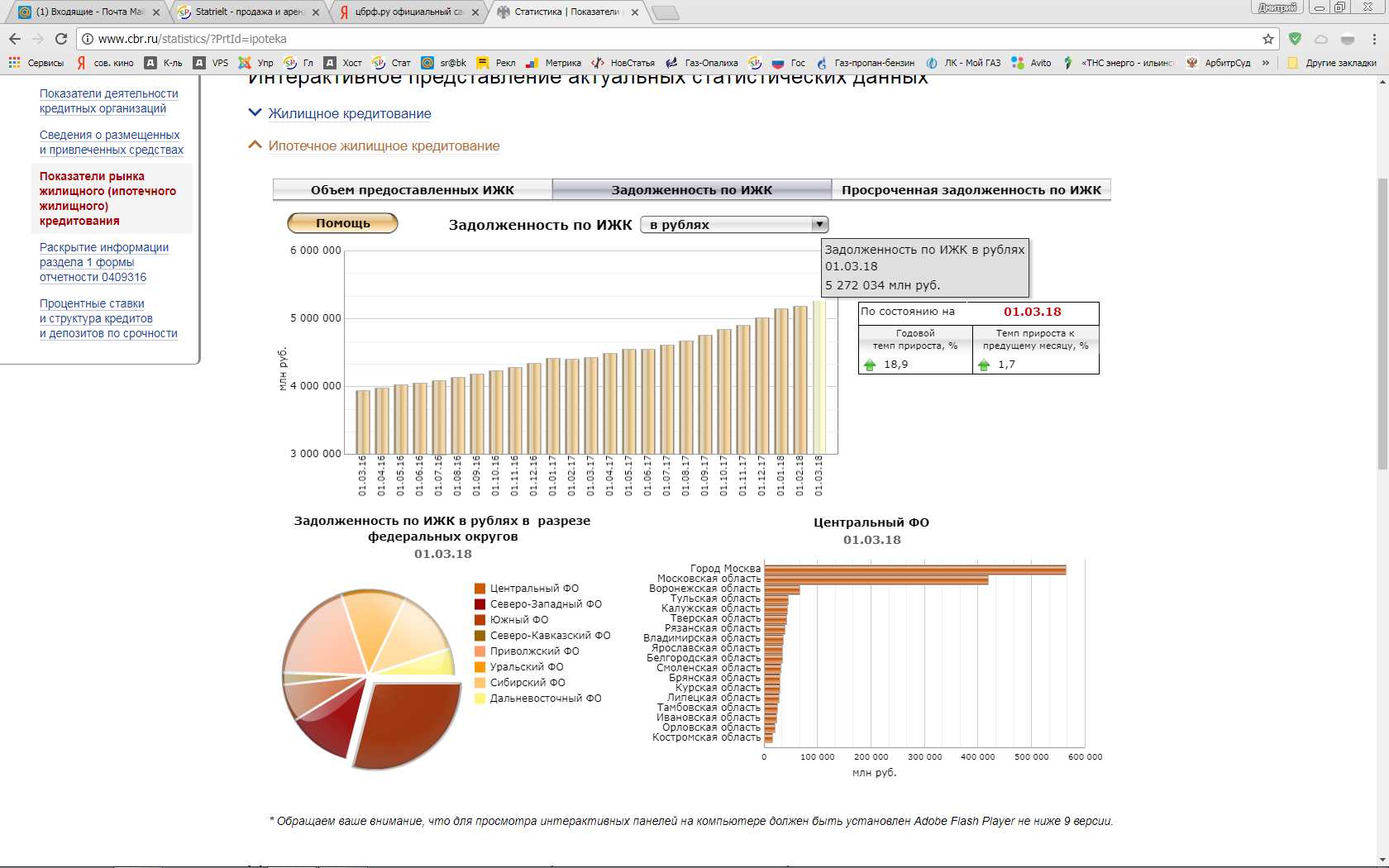 Ключевая ставка, установленная ЦБ России с 26.03.2018г., составляет 7,25% годовых.Международные резервы Российской Федерации на 09.03.2018 возросли до 457,8 млрд долл. США (+15,1% по сравнению с аналогичным периодом прошлого года).Государственные целевые программы. На 01.12.2017 года в России реализуется 41 государственная программа по пяти основным направлениям: социального, экономического, государственного, регионального и оборонного развития по блокам: новое качество жизни – 6922 млрд. руб., инновационное развитие и модернизация экономики – 1757 млрд. руб., эффективное государство – 1632 млрд. руб.,  сбалансированное региональное развитие – 803 млрд. руб.Выводы и перспективы российской экономики и рынка недвижимостиСильное государство и политическая система, стабильная налоговая система, умеренные налоги и льготы для бизнеса и инвестиций являются благоприятной основой для укрепления и устойчивого развития российской экономики.Из приведённых статистических данных видим, что рост ВВП оказался ниже прогнозного и составил лишь 1,5%. «Потянули» вниз: недостаточное восстановление объёмов строительства и производства стройматериалов (кирпича, бетонных изделий, фанеры, стекла и др.), а также другие отрасли, «пострадавшие» от резкого падения потребительского спроса (винодельческая, пивоваренная, производства сигарет). Однако, все ключевые экономические показатели России показывают динамику опережающего роста: сокращение производства невостребованных рынком товаров компенсируется высокими темпами развития дефицитных отраслей и производств. Тем самым корректируется, улучшается отраслевая структура экономики, снижается зависимость бюджета от мировых цен нефти. На структурные реформы направлены и исполняются федеральные целевые программы. Восстанавливается спрос (рост торгового товарооборота), что ведёт к дальнейшему росту всех отраслей экономики и доходов бизнеса и населения.Учитывая исторически сложившуюся высокую долю добывающих отраслей в российской экономике, учитывая, что структурная реформа и импортозамещение - процессы длительные, в условиях усилившегося внешнеполитического давления со стороны Запада экономика в течение ближайших лет сохранит внешние риски и определённые структурные проблемы. Вместе с тем, положительный тренд общеэкономических показателей 2016 – 2018 гг. и опережающие темпы роста ключевых отраслей, в основе которых лежит комплексный государственный подход и поддержка, позволяют надеяться на дальнейший экономический рост ВВП в размере 2-2,3 % за 2018 год. Девальвация рубля 2014-2015 гг. создала положительные условия для внешних инвестиций и для развития отечественного производства. Российские компании и их западные деловые партнёры нашли многочисленные пути обхода санкций. Компании Японии и европейских стран тоже заинтересованы в инвестициях в России. При благоприятной внешнеполитической и внешнеэкономической конъюнктуре и положительной тенденции инвестиционной активности, учитывая низкую загруженность ключевых производственных мощностей (от 30 до 70 %) и готовность к росту производства, гигантские энергетические, сырьевые и кадровые возможности России, вероятен годовой рост ВВП до 4-5% к 2020 году. Этому способствует и сложившийся тренд роста мировых цен на энергоресурсы и сырье и гарантирующие экономическую стабильность золотовалютные резервы страны. Главным фактором, сдерживающим экономический рост, является действия США и Великобритании (после провалившихся попыток военного давления) по изоляции и «демонизации» России. Это отрицательно повлияло, прежде всего, на потребительскую активность населения и деловую активность бизнеса России. Однако в современных условиях коммуникаций реальная международная изоляция России невозможна, поскольку в условиях военного паритета Запада и России экономическая выгода работы с Россией других стран и компаний Европы, Азии, Африки и Латинской Америки превышает временные интересы отдельных политических элит и вбросы дезинформации западных СМИ. Вместе с тем, попытки оголтелого бездоказательного очернения России с целью устрашения остальных стран и нарушение международных норм, вероятно, приведут к изоляции самих США и Великобритании.В стабильных условиях экономического роста неизбежно будут расти доходы госбюджета, бизнеса и населения, а с ними - расти и развиваться рынок недвижимости наряду с развитием связанных с рынком отраслей (строительной, производства стройматериалов, ипотечного кредитования, посреднических услуг).Коррекция цен недвижимости 2015 – 2017 гг. оздоровила этот рынок и при общеэкономическом росте создаёт основу его дальнейшего нормального развития. Большая перспектива видится в следующих направлениях:Учитывая высокую долю ветхого и аварийного жилья в жилом фонде и продолжающуюся урбанизацию, стабильным спросом будут пользоваться качественное жилье эконом-класса, а также объекты в перспективных экономически развитых районах. По мере общеэкономического роста будут востребованы высококачественные многокомнатные квартиры большой площади.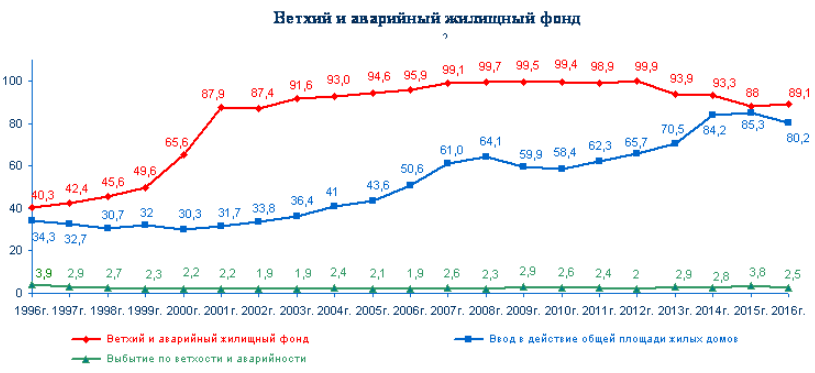 По-прежнему перспективно и «раскручено» загородное жилье с хорошей транспортной доступностью в экономически активных регионах и районах, особенно с климатически-, эстетически-  и экологически благоприятными характеристиками местоположения. В экономически активных и перспективных городах сохранится тренд на развитие инвестиционного и арендного бизнеса. Тот, у кого есть свободные деньги, приобретает перспективную высоколиквидную недвижимость с целью перепродажи в будущем или в рентных целях. Тем самым, аккумулируется определённая доля рынка на перспективу, когда усилится общеэкономический рост, увеличатся доходы и возрастёт спрос на недвижимость, что скомпенсирует недостаток предложения и дефицит строительных мощностей.  В направлении развития жилого фонда Россия движется по пути западноевропейских стран, следовательно, обеспеченность жильём на душу населения у нас в перспективе будет стремиться к 40 кв.м./чел. (сейчас у нас 24,4 кв.м./чел.), а доля съёмного жилья – к  30 %  и более (на 2015 год у нас около 13 %). Для сравнения, по данным на 2015 год эти показатели (соответственно): в Германии обеспеченность жильём 42,9 кв.м./чел. и доля съёмного жилья 46,6 %, в Финляндии 25,7 кв.м./чел. и 41,8 % (на 2000 г.), в Швеции -  45,2 кв.м./чел и 30,4 %, в Великобритании – 44 кв.м./чел. и 30,8 %. По мере роста экономики восстановится спрос и на коммерческую недвижимость. Будет возрастать потребность в качественной недвижимости коммерческого назначения: в энергоэффективных производственных, складских, офисных и торговых зданиях новых форматов. Степень физического износа имеющихся коммерческих объектов недвижимости по учётным данным на конец 2010 года составила 29,1%.С целью совершенствования функциональных параметров существующих капитальных жилых и нежилых зданий будут широко развиваться программы их реконструкции в направлениях: энергосбережения, повышения комфорта, улучшения архитектурных форм и стилей. Современные возможности науки и техники позволяют создавать строительные материалы и конструкции с новыми качественными характеристиками, совершенствовать строительные технологии, интенсифицировать строительство.Это требует развития и реконструкции инженерной инфраструктуры поселений новых качественных стандартов: электрических линий, водных, канализационных и газовых магистралей, развития очистных сооружений, развития дорожной сети.Современные виртуальные и информационные технологии революционно ускоряют всю строительную отрасль, а технические и технологические возможности современного строительного проектирования и производства позволяют создавать новые архитектурные формы и ансамбли, которые улучшат облик городов и других поселений. В землепользовании также продолжится процесс упорядочения: приватизация участков и фиксация границ (межевание), контроль использования по целевому назначению и совершенствование законодательства и налогообложения.Источники информации:http://www.gks.ru/,http://www.cbr.ru/, https://news.yandex.ru/quotes/1006.html.    Анализ подготовлен специалистами СтатРиелт и основан на последних официальных данных по состоянию на 04.04.2018 года.Анализ может быть использован подписчиками как частично от имени подписчиков, так и полностью со ссылкой на СтатРиелт.Если Вы обнаружили ошибки в тексте, просим сообщить на почту: statrielt@bk.ru.20122013201420152016январь-декабрь 2017Общая площадь зданий -  всего, млн. м228,430,734,233,232,429,6         из них: промышленные4,54,25,24,84,64,2 сельскохозяйственные5,44,44,65,15,87,3 коммерческие7,69,512,011,610,28,1 административные2,12,22,52,11,91,5 учебные2,93,33,94,53,33,0 системы  здравоохранения1,11,30,80,91,11,1 другие4,85,85,24,25,54,4Средняя стоимость строительства 1 кв. метра общей площади  жилых помещений во введенных в эксплуатацию жилых домах квартирного типа без пристроек , надстроек и встроенных помещений и без жилых домов, построенных населением по субъектам Российской Федерации  в январе-декабре 2017  годаСредняя стоимость строительства 1 кв. метра общей площади  жилых помещений во введенных в эксплуатацию жилых домах квартирного типа без пристроек , надстроек и встроенных помещений и без жилых домов, построенных населением по субъектам Российской Федерации  в январе-декабре 2017  годаСредняя стоимость строительства 1 кв. метра общей площади  жилых помещений во введенных в эксплуатацию жилых домах квартирного типа без пристроек , надстроек и встроенных помещений и без жилых домов, построенных населением по субъектам Российской Федерации  в январе-декабре 2017  годаСредняя стоимость строительства 1 кв. метра общей площади  жилых помещений во введенных в эксплуатацию жилых домах квартирного типа без пристроек , надстроек и встроенных помещений и без жилых домов, построенных населением по субъектам Российской Федерации  в январе-декабре 2017  годаСредняя стоимость строительства 1 кв. метра общей площади  жилых помещений во введенных в эксплуатацию жилых домах квартирного типа без пристроек , надстроек и встроенных помещений и без жилых домов, построенных населением по субъектам Российской Федерации  в январе-декабре 2017  годаСредняя стоимость строительства 1 кв. метра общей площади  жилых помещений во введенных в эксплуатацию жилых домах квартирного типа без пристроек , надстроек и встроенных помещений и без жилых домов, построенных населением по субъектам Российской Федерации  в январе-декабре 2017  годаСредняя стоимость строительства 1 кв. метра общей площади  жилых помещений во введенных в эксплуатацию жилых домах квартирного типа без пристроек , надстроек и встроенных помещений и без жилых домов, построенных населением по субъектам Российской Федерации  в январе-декабре 2017  годаСредняя стоимость строительства 1 кв. метра общей площади  жилых помещений во введенных в эксплуатацию жилых домах квартирного типа без пристроек , надстроек и встроенных помещений и без жилых домов, построенных населением по субъектам Российской Федерации  в январе-декабре 2017  годаСредняя стоимость строительства 1 кв. метра общей площади  жилых помещений во введенных в эксплуатацию жилых домах квартирного типа без пристроек , надстроек и встроенных помещений и без жилых домов, построенных населением по субъектам Российской Федерации  в январе-декабре 2017  годаСредняя стоимость строительства 1 кв. метра общей площади  жилых помещений во введенных в эксплуатацию жилых домах квартирного типа без пристроек , надстроек и встроенных помещений и без жилых домов, построенных населением по субъектам Российской Федерации  в январе-декабре 2017  годаСредняя стоимость строительства 1 кв. метра общей площади  жилых помещений во введенных в эксплуатацию жилых домах квартирного типа без пристроек , надстроек и встроенных помещений и без жилых домов, построенных населением по субъектам Российской Федерации  в январе-декабре 2017  годаСредняя стоимость строительства 1 кв. метра общей площади  жилых помещений во введенных в эксплуатацию жилых домах квартирного типа без пристроек , надстроек и встроенных помещений и без жилых домов, построенных населением по субъектам Российской Федерации  в январе-декабре 2017  года(рублей)(рублей)(рублей)(рублей)Всегов том числе:в том числе:Всегов том числе:в том числе:Всегов сельской местности в городах и поселках городского типаВсегов сельской местности в городах и поселках городского типаРоссийская Федерация413403864741677Центральный федеральный округ428873670443430Белгородская область477723374750644Брянская область301762958130267Владимирская область317993071231833Воронежская область324363140332588Ивановская область303672604930621Калужская область328724081732539Костромская область312383114131239Курская область290822794329105Липецкая область297082493330166Московская область493544288749782Орловская область302542788131972Рязанская область384103846838408Смоленская область322003177032383Тамбовская область313722938931668Тверская область367463939836341Тульская область327091523032769Ярославская область384073351238914г.Москва61244-61244Северо-Западный федеральный округ492834239851592Республика Карелия398083212440786Республика Коми407443312444933Архангельская область425324076142592    в т.ч. Ненецкий АО574794812360005   Архангельская обл (кроме Ненецкого АО)416383643841753Вологодская область331053307933108Калининградская область383923417338677Ленинградская область431884321843108Мурманская область646766721064484Новгородская область32153-32153Псковская область330913487931539г.Санкт-Петербург60403-60403Южный федеральный округ389163070039123Республика Адыгея (Адыгея)260142662325040Республика Калмыкия302342000030565Республика Крым41971-41971Краснодарский край396892864839832Астраханская область324164360830863Волгоградская область304892966530489Ростовская область410503272641450Северо-Кавказский федер. округ319832815632016Республика Дагестан292892734129321Республика Ингушетия43977-43977Кабардино-Балкарская Республика30441-30441Карачаево-Черкесская Республика36481-36481Республика Северная Осетия-Алания345232910234700Чеченская Республика30714-30714Ставропольский край312393038231240Приволжский федеральный округ362473495036482Республика Башкортостан328553312432649Республика Марий Эл328462530534117Республика Мордовия350433318135078Республика Татарстан (Татарстан)423434037142529Удмуртская Республика359812839936377Чувашская Республика - Чувашия337742754034140Пермский край367413900536480Кировская область323872729733031Нижегородская область436263909145425Оренбургская область316102451432487Пензенская область360553261937199Самарская область350783516435047Саратовская область25911-25911Ульяновская область289242540728972Уральский федеральный округ406234022940661Курганская область326733242632684Свердловская область405473802840597Тюменская область464404306847068   в т.ч. Ханты-Мансийский АО481584482048432   в т.ч. Ямало-Ненецкий АО658606267067468Тюменская область (без авт. округов)399003329541398Челябинская область312302924531367Сибирский федеральный округ394123551839794Республика Алтай326733817130359Республика Бурятия33989-33989Республика Тыва391523119641414Республика Хакасия352943395435346Алтайский край292002256629209Забайкальский край443962774545037Красноярский край450483748745254Иркутская область371342642538791Кемеровская область350963491835100Новосибирская область432863904143909Омская область363513467836436Томская область395753835340124Дальневосточный федеральный округ539105445053834Республика Саха (Якутия)578145783057812Камчатский край676848368959102Приморский край449613459246225Хабаровский край477754388047995Амурская область439443564145402Магаданская область72061-72061Сахалинская область648035807265787Еврейская автономная область322303517532122Чукотский автономный округ120204120204-